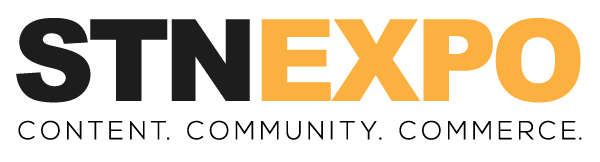 [Date]Dear [supervisor’s name],This is a request for approval to attend the 2020 STN EXPO, taking place June 4-9, 2020, at the J.W. Marriott in Indianapolis, Indiana. Hundreds of student transportation professionals nationwide will converge to take advantage of the event’s mantra – content, community and commerce – providing a true one-stop educational experience.During the five-day event, student transportation professionals will connect and learn how to improve operations and safety for their transportation teams. Returning this year is the exclusive 2-day Transportation Director Summit, taking place Friday, June 5 and Saturday, June 6, for qualified professionals. The trade show begins the evening of Monday, June 8 and concludes on Tuesday, June 9, showcasing the latest in training, products and services.STN EXPO registration includes:Conference Pass – 5 days of educational sessions and workshops. Trade Show – 130+ exhibitors featuring a wide range of student transportation products, solutions and services. Catered Networking Events – Ability to connect with 1,500 student transportation stakeholders.Post-Event Resources – Access to download dozens of speaker presentations from the official conference mobile app. I am planning to attend the following sessions and workshops, which directly relate to the (ENTER DESCRIPTION) project I’m currently working on:Session nameSession nameSession nameEstimated cost breakdown to attend the STN EXPO:Registration fee:		{$XXX}Airfare: 			{$XXX}Hotel:				{$XXX}Transportation:		{$XXX}Meals:				{$XXX}Total cost:			{$XXX}Following the conference, I plan to share the key insights I have learned with my colleagues. I assure you that my attendance at the STN EXPO is a wise investment that will bring considerable value to [company/organization]. Thank you for your consideration,[Your name here]